МУНИЦИПАЛЬНОЕ БЮДЖЕТНОЕ УЧРЕЖДЕНИЕ ДОПОЛНИТЕЛЬНОГО ОБРАЗОВАНИЯ «ДЕТСКАЯ ШКОЛА  ИСКУССТВ №2 ИМ. В.П. ТРИФОНОВА»Г. ВОЛОГДЫДОПОЛНИТЕЛЬНАЯ  ОБЩЕРАЗВИВАЮЩАЯ ОБЩЕОБРАЗОВАТЕЛЬНАЯ ПРОГРАММАВ ОБЛАСТИ МУЗЫКАЛЬНОГО ИСКУССТВА«Инструментальное исполнительство»ПРОГРАММАпо учебному предмету «ДОМРА»Вологда 2017г.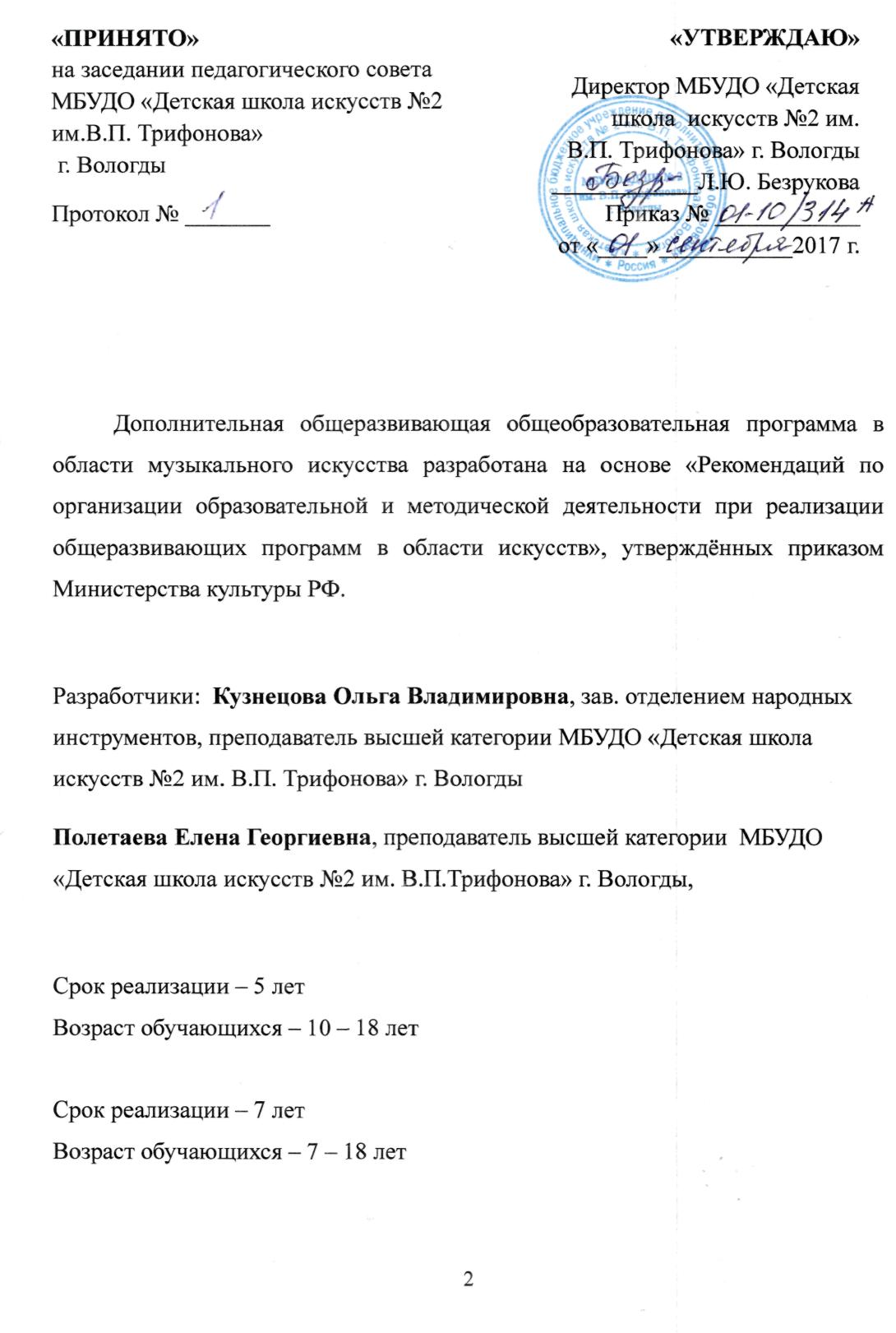 Содержание:I.	Пояснительная записка……………………………………………….4							II.	Содержание учебного предмета……………………………………..7						III.	Требования к уровню подготовки учащихся………………………27			IV.	Формы и методы контроля, система оценок………………………29				 V.	Методическое обеспечение учебного процесса	…………………..34		VI.	Список литературы и средств обучения…………………………...38Пояснительная записка1. Характеристика учебного предмета, его место и роль в образовательном процессеДополнительная общеразвивающая общеобразовательная программа в области музыкального искусства «Инструментальное исполнительство», предмет «Домра» разработана на основе «Рекомендаций по организации образовательной и методической деятельности при реализации общеразвивающих программ в области искусств», утверждённых приказом Министерства культуры РФ.Учебный предмет «Домра» направлен на приобретение детьми знаний, умений и навыков игры на домре, получение ими художественного образования, а также на эстетическое воспитание и духовно- нравственное развитие ученика.Обучение детей в области музыкального искусства ставит перед педагогом ряд задач как учебных, так и воспитательных. Решения основных вопросов в этой сфере образования направлены на раскрытие и развитие индивидуальных способностей учащихся, а для наиболее одаренных из них - на их дальнейшую профессиональную деятельность.Примерный учебный план по дополнительной общеразвивающей общеобразовательной программе в области музыкального искусства «Инструментальное исполнительство», учебный предмет «Домра», направлен на приобретение обучающимися музыкально-исполнительских знаний, умений, навыков. 2. Срок реализации учебного предмета «Домра» для детей, поступивших в образовательное учреждение в первый класс в возрасте:– с семи до девяти лет, составляет 7 лет;– с десяти  до двенадцати лет, составляет 5 лет.3. Объем учебного времени, предусмотренный учебным планом образовательного учреждения на реализацию учебного предмета «Специальность (домра)»:										      Таблица 14. Форма проведения учебных аудиторных занятий: индивидуальная, рекомендуемая продолжительность урока – 40 минут. Индивидуальная форма позволяет преподавателю лучше узнать ученика, его музыкальные возможности, способности, эмоционально-психологические особенности. 5. Цели и задачи учебного предмета «Домра» Цели: - развитие музыкально-творческих способностей обучающегося на основе приобретенных им знаний, умений и навыков, позволяющих воспринимать, осваивать и исполнять на домре произведения различных жанров  и форм;- определение наиболее одаренных детей и их дальнейшая подготовка к продолжению обучения в средних профессиональных музыкальных учебных заведениях.Задачи:- выявление творческих способностей ученика в области музыкального искусства и их развитие в области исполнительства на домре до уровня подготовки, достаточного для творческого самовыражения и самореализации;-  овладение знаниями, умениями и навыками игры на домре, позволяющими выпускнику приобретать собственный опыт музицирования;- приобретение обучающимися опыта творческой деятельности;- формирование навыков сольной исполнительской практики и коллективной творческой деятельности, их практическое применение;- достижение уровня образованности, позволяющего выпускнику самостоятельно ориентироваться в мировой музыкальной культуре;- формирование у лучших выпускников осознанной мотивации к продолжению профессионального обучения и подготовки их к вступительным экзаменам  в профессиональное образовательное учреждение.6. Обоснование структуры программы учебного предмета «Домра». Программа содержит необходимые для организации занятий параметры:- сведения о затратах учебного времени, предусмотренного на освоение учебного предмета; - распределение учебного материала по годам обучения;- описание дидактических единиц учебного предмета;- требования к уровню подготовки обучающихся; - формы и методы контроля, система оценок; - методическое обеспечение учебного процесса. В соответствие с данными направлениями строится основной раздел программы «Содержание учебного предмета».7. Методы обученияДля достижения поставленной цели и реализации задач предмета используются следующие методы обучения: - словесный (рассказ, беседа, объяснение);- метод упражнений и повторений (выработка игровых навыков ученика, работа над художественно-образной сферой произведения); - метод показа (показ педагогом игровых движений, исполнение педагогом пьес с использованием многообразных  вариантов показа);- объяснительно-иллюстративный (педагог играет произведение ученика и попутно объясняет);- репродуктивный метод (повторение учеником игровых приемов по образцу учителя);- метод проблемного изложения (педагог ставит  и сам решает проблему, показывая при этом ученику разные пути и варианты решения);- частично-поисковый (ученик участвует в поисках решения поставленной задачи).Выбор методов зависит от возраста и индивидуальных особенностей обучающегося.8. Описание материально-технических условий реализации учебного предмета.Материально-техническая база образовательного учреждения должна соответствовать санитарным и противопожарным нормам, нормам охраны труда. Учебные аудитории для занятий по учебному предмету «Домра» должны иметь площадь не менее 9 кв.м, наличие фортепиано, пюпитра. В образовательном учреждении должны быть созданы условия для содержания, своевременного обслуживания и ремонта музыкальных инструментов. Образовательное учреждение должно обеспечить наличие инструментов. II. Содержание учебного предмета1. Сведения о затратах учебного времени, предусмотренного на освоение учебного предмета «Специальность (домра)», на максимальную, самостоятельную нагрузку обучающихся и аудиторные занятия:   Таблица 2Срок обучения  7  летТаблица 3Срок обучения – 5 летУчебный материал распределяется по годам обучения -  классам. Каждый класс имеет свои дидактические задачи и объем времени, данное время направлено на освоения учебного материала.Виды внеаудиторной работы: - самостоятельные занятия по подготовке учебной программы;- подготовка к контрольным урокам, зачетам и экзаменам;- подготовка к концертным, конкурсным выступлениям;- посещение учреждений культуры (филармоний, театров, концертных залов, музеев и др.), - участие обучающихся в творческих мероприятиях и культурно-просветительской деятельности образовательного учреждения и др.Годовые требования по классам Срок обучения – 7 лет Первый класс (2 часа в  неделю)          1 полугодиеЗначение «донотного» периода в работе с начинающими, опора на слуховые представления. Активное слушание музыки (игра педагога, домашнее прослушивание музыки по желанию ученика) с последующим эмоциональным откликом ученика (в виде рисунка, рассказа). Упражнения без инструмента, направленные на освоение движений, используемых в дальнейшем на домре. Знакомство с инструментом. Основы и особенности при  посадке, постановке игрового аппарата.  Принципы звукоизвлечения. Постановка правой руки. Индивидуальный выбор медиатора (форма, материал, размер).   Индивидуальный подход в определении сроков применения медиатора в игре на домре. Освоение приемов игры: пиццикато  большим  пальцем, ПV. Постановка левой руки. Игра упражнений, песенок-прибауток на отдельно взятой ноте, освоение мажорных и минорных тетрахордов. Принцип индивидуального подхода  в освоении грифа (при маленькой и слабой правой руке, начинать следует с игры в IV позиции).Знакомство с элементами музыкальной грамоты.  Освоение музыкального ритма в виде простых ритмических упражнений, связанных с иллюстрацией на домре ритма слов.  Игра ритмических рисунков на открытых струнах и с чередованием извлекаемых звуков на грифе.          Подбор по слуху небольших попевок, народных мелодий, знакомых песен.Воспитание в ученике элементарных правил сценической этики, навыков мобильности, собранности при публичных выступлениях.        В течение 1 полугодия обучения ученик должен пройти:8-12 песен-прибауток на открытых струнах;2 этюда;4-6 небольших пьес различного характера.Примерный репертуарный список зачета в конце первого полугодияСчиталочки «Андрей-воробей»,  «Сорока-сорока», «Паровоз», «Дождик» и др.1. Русская народная песня «Как под горкой, под горой»    Метлов Н. «Паук и мухи»    Русская народная песня «Не летай, соловей»2. Русская народная песня   «Во саду ли, в огороде»    Филиппенко А. «Цыплятки»    Ильина Р. «Козлик»	2 полугодиеПродолжение «донотного» периода: освоение мажорных и минорных тетрахордов, игра по слуху (транспонирование попевок, знакомых мелодий от 2 до 7 позиций).  Продолжение освоения нотной грамоты. Игра по нотам. Развитие первоначальных навыков игры на инструменте, освоение игры медиатором. Знакомство с основой динамики – форте, пиано.        Игра  гамм C-dur, G-dur,  A-dur, E-dur – начиная с открытой струны.Чтение нот с листа. Упражнения  на развитие координации.В течение 2-го полугодия  обучения ученик должен пройти:гаммы C-dur, G-dur  ударом  П, переменный удар ПV, дубль- штрих;       2 этюда;8-10 песен и пьес различного характера, включая переложения зарубежных и отечественных композиторов.      	Чтение  нот с листа. Подбор по слуху.  Игра в ансамбле с педагогом.За учебный год учащийся должен исполнить:											      Таблица 4Примерный репертуарный список переводного зачета:1. Моцарт В. А. Allegretto   Украинская народная песня «Ой, джигуне, джигуне»   Шаинский В. Песенка про кузнечика2. Гайдн Й.   Песенка    Калинников В. Журавель    Русская народная песня «Вы послушайте, ребята»Второй класс (2 часа в неделю)Работа над дальнейшей стабилизацией посадки и постановки исполнительского аппарата, координацией рук. Освоение технологии исполнения основных штрихов (стаккато,  легато). Освоение приема «Тремоло». Дальнейшее освоение игры медиатором. Освоение более сложных ритмических рисунков. Контроль над свободой исполнительского аппарата.Освоение I,  II,  III позиций. Освоение переходов в смежные позиции.Применение динамики как средства музыкальной выразительности для создания яркого художественного образа. Контроль над  свободой игровых движений. Слуховой контроль над качеством звука. Знакомство с основными музыкальными терминами.Игра хроматических, динамических, ритмических упражнений, охватывающих освоенный учеником диапазон инструмента. В течение 2 года обучения ученик должен пройти:мажорные и минорные однооктавные гаммы: F-dur, B-dur,  a-moll, c-moll от 1-го пальца (на двух струнах);штрихи в гаммах: ПП,VV, ПV, дубль штрих, пунктирный ритм, пиццикато большим пальцем, тремоло (по возможности.), пунктирный  ритм и элементы тремоло (по возможности);3-5  этюдов;10-12 пьес различных по характеру, стилю, жанру.Чтение нот с листа. Подбор по слуху.За учебный год учащийся должен исполнить:											Таблица 5Примерный репертуарный список зачета в конце первого полугодия:1.Бах И. С. Гавот   Шаинский В. «Антошка», обработка Олейникова Н.   Римский-Корсаков Н. Мазурка2. Бетховен Экосез № 2    Чайковский П. Камаринская    Глинка М. «Ты, соловушка, умолкни»  Примерный репертуарный список переводного зачета:1. Моцарт В.А. Майская песня    Чайковский П. Марш деревянных солдатиков     Украинская народная песня «Ой, под вишнею»2.  Перселл Г. Ария     Гречанинов А. Вальс     Кабалевский Д. КлоуныТретий класс (2 часа в неделю)      	Вся работа педагога: объяснения, показ отдельных деталей и иллюстрирование пьес, критерии оценок, контроль над самостоятельной работой - приобретает качественно иной характер и должна быть более критично направлена на достижение учеником свободной и осмысленной игры.   	Закрепление освоенных терминов, изучение новых терминов.   	Работа над тремоло. В программу включаются пьесы кантиленного характера.   	Включение в программу произведений крупной формы (сюита, цикл, соната, вариации).  	Эпизодическое знакомство с принципами исполнения двойных нот. 	Развитие в ученике творческой инициативы. Более активное  привлечение ученика во все этапы обучения (обозначение аппликатуры, динамики, поиск приема, штриха, создание художественного образа). Исполнение этюдов и пьес с более сложными ритмическими рисунками (триоли, секстоли, синкопы, двойные ноты).  	Освоение  мелизмов: форшлаг (одинарный, двойной), мордент, трель.  	Освоение красочных приемов (игра у подставки, игра на грифе, игра на полуприжатых струнах).Освоение натуральных флажолет. Освоение приемов: «пиццикато средним пальцем», игра за подставкой. В течение 3 года обучения ученик должен пройти: хроматические  упражнения, упражнения различных авторов;мажорные однооктавные гаммы в четвертой и пятой позициях на трех струнах от 1-2-3-го пальцев и их арпеджио: A-dur, B-dur, H-dur, C-dur, a-moll, c-moll, h-moll. Играть всеми штрихами, пройденными во 2 классе, и ритмическими группировками (дуоль, триоль, квартоль) хроматические гаммы на 2-х струнах от звуков E, F,G.Кроме того, в течение 3 года обучения ученик должен пройти:                           4- 6 этюдов до трех знаков при ключе, на различные виды техники;10-12 пьес различного характера, включая переложения зарубежных и отечественных композиторов.  	Чтение нот с листа. Подбор по слуху. За учебный год учащийся должен исполнить:											Таблица 6Примерный репертуарный список зачета в конце первого полугодия1. Муффат Г. Буре    Дербенко Е. Сюита «Приключения Буратино» (2 и 3части)    Русская народная песня «Сама садик я садила», обработка Красева М.2. Моцарт В.А. Сюита «Маленькая ночная серенада»    (Немецкий танец или Менуэт)    Чайковский П. Трепак из балета «Щелкунчик»    Дьяконова И. «Былина»Примерный репертуарный список переводного зачета:1.  Бах И.С. Весной     Рахманинов С. Русская песня     Чекалов П. Сюита «Васька-футболист» («Маскарадный марш»,      Песня, «Васька-футболист»).Четвертый класс (2 часа в неделю)Дальнейшее последовательное совершенствование освоенных ранее приемов игры, штрихов. Более тщательная работа над игровыми движениями обеих рук в отдельности и их координацией. Работа, направленная на развитие мелкой техники. Усовершенствование приема «тремоло», а также перехода от тремоло к удару и наоборот.  Освоение двойных нот в исполнении «тремоло». Работа над техникой перехода из позиции в позицию. Работа над развитием музыкально-образного мышления, творческого художественного воображения.   	В программе основное внимание уделяется работе над крупной формой.    	В пьесах-миниатюрах необходимо добиваться конкретики штриха, соответствующего ему приема, яркой, широкой по диапазону динамики, четкой артикуляции.     	Контроль педагогом самостоятельной работы ученика: поэтапность работы над произведением, умение вычленить технический эпизод, трансформировать его в упражнение и довести до качественного исполнения и т.д.Упражнения на разные виды техники.В течение 4 года обучения ученик должен пройти: хроматические  упражнения, упражнения различных авторов;двухоктавные гаммы: в первом полугодии мажорные, во втором -минорные (натуральный вид) - F-dur, G-dur, A-dur, e-moll, g-moll, a-moll, тонические трезвучия в них;4-6 этюдов до трех знаков при ключе на различные виды техники;10-12 пьес различного характера, включая переложения зарубежных и отечественных композиторов.  	Чтение нот с листа. Подбор по слуху. За учебный год учащийся должен исполнить:											Таблица 7Примерный репертуарный список зачета в конце первого полугодия1. Бах И. С. Рондо из сюиты h-moll    Андреев В. Вальс «Бабочка», обработка Нагорного В., перел. Дьяконовой И.    Русская народная песня «Ах вы, сени, мои  сени», обработка Дителя В.2. Госсек Ф. Тамбурин или Бетховен Л. Полонез    Русская народная песня «Соловьем залетным», обработка Камалдинова В.    Рахманинов С. Итальянская полькаПримерный репертуарный список переводного зачета:1. Вивальди А. Концерт для скрипки a-moll (1-я или  2-я, 3-я части)    Варламов А. «Что ты рано, травушка, пожелтела»    Цыганков А. «Веселая прогулка»2. Гайдн Й. Венгерское рондо    Григ Э. Норвежский танец    Русская народная песня «У зари-то, у зореньки», обработка Городовской В. Пятый класс (2 часа в неделю)    	Развитие и совершенствование всех ранее освоенных музыкально–исполнительских навыков игры на инструменте. Более тщательная работа над качеством звукоизвлечения, формирование объективной самооценки учащимся собственной игры, основанной на слуховом самоконтроле.   	Особое внимание преподавателя должно быть направлено на составление  программ с учетом ясной дифференциации репертуара  на произведения инструктивные, хрестоматийно-академические, концертные, конкурсные и другие.      	Освоение техники исполнения искусственных флажолет. Освоение аккордовой техники.     	В течение 5 года обучения ученик должен пройти: 	упражнения, наиболее необходимые для дальнейшего совершенствования игры;  	при повторении ранее освоенных гамм  по программе 4 класса особое место необходимо уделить игре минорных гамм гармонического и мелодического видов, а также освоению в них более сложных приемов: чередование штрихов legato, staccato, триоли, чередование длительностей (восьмые-шестнадцатые); особое внимание направить на динамическое развитие; гаммы E-dur, H-dur, B-dur, f-moll, fis-voll, h- moll;хроматические гаммы от звуков E, F, G;4 этюда до  четырех знаков при ключе на различные виды техники;8-10 пьес различного характера, включая переложения зарубежных и отечественных композиторов.  	Чтение нот с листа. Подбор по слуху. За учебный год учащийся должен исполнить:   											Таблица 8Примерный репертуарный список зачета в конце первого полугодия1. Линике И. Маленькая соната    Хандошкин И. Канцона    Русская народная песня  «Светит месяц», обработка Цыганкова А.2. Моцарт В.А.  Турецкое рондо     Глиэр Р. Вальс    Сапожнин В. «Веселая скрипка»Примерный репертуарный список переводного зачета:1. Данкля Ш. Концертное соло    Лаптев В. Импровизация    Русская народная песня  «Веселая голова», обработка Лаптева В.2. Бортнянский Д. Соната C-dur    Римский–Корсаков Н. «Песня индийского гостя» из оперы «Садко»    Дмитриев В. «Старая карусель»Шестой класс (2 часа в неделю)      	Совершенствование  всех ранее изученных приемов в более сложном по техническому и  художественному содержанию варианте. При необходимости работа над новыми приемами и штрихами. Развитие аппликатурной грамотности. Умение самостоятельно разбираться  в основных элементах фразировки (мотив, фраза, предложение, часть)      	В течение 6 года обучения ученик должен пройти: 	упражнения, наиболее необходимые для дальнейшего совершенствования игровых умений;   	двухоктавные гаммы H-dur, fis-mol  (трех видов), повторение гамм за 5 класс, игра  в них ломаных арпеджио; 	4  этюда до  четырех знаков при ключе на различные виды техники;8-10 пьес различного характера, включая переложения зарубежных и отечественных композиторов.  	Чтение нот с листа. Подбор по слуху. За учебный год учащийся должен исполнить:											Таблица 9Примерный репертуарный список зачета в конце первого полугодия1. Бах И.С. Концерт a-moll, 1 часть    Массне  Ж.   Размышление    Сибирская народная песня, обработка Лаптева В.2.  Барчунов П. Концерт для домры     Хачатурян А. «Танец розовых девушек» из балета «Гаянэ»     Цыганков А. «По Муромской дорожке» из  «Старогородской сюиты»Примерный репертуарный список переводного зачета:1. Лоскутов А. Концерт для домры    Глиэр Р. «У ручья»    Русская народная песня  «Не одна во поле дороженька»,     обработка Городовской В.2. Вивальди А. Концерт для скрипки G-dur, 1 часть    Аренский А. Незабудка    Цыганков А. Под гармошкуСедьмой класс (2 часа в неделю)      	Совершенствование всех ранее освоенных  учеником  музыкально–исполнительских навыков игры на инструменте должно проходить  в тесной связи с развитием его общего культурного уровня, его стремлением к творческой самостоятельности, активности. В связи с решением данных задач необходимо включить в программу одну самостоятельно выученную пьесу средней степени сложности.     	Разнообразная по стилям, жанрам учебная  программа должна включать все ранее освоенные приемы  игры, штрихи, их комбинированные варианты.     	Самостоятельная работа над произведением. В течение 7 года обучения ученик должен пройти: 	упражнения, наиболее необходимые для дальнейшего совершенствования игровых умений;   	игра гамм должна иметь четкую, последовательную схему по принципу «от простого к сложному», направлена на стабилизацию всех ранее освоенных штрихов и приемов; 4 этюда до четырех знаков при ключе на различные виды техники; требования к исполнению этюдов приближаются к требованиям исполнения художественного произведения;6-8 пьес разного характера, включая переложения зарубежных и отечественных композиторов.  	Чтение нот с листа. Подбор по слуху.Примерный репертуарный список итоговой аттестации (выпускного экзамена)1. Моцарт В.А. Маленькая ночная серенада    Прокофьев С. Маски из балета «Ромео и Джульетта»    Дезорм Л. Тарантелла    Булахов П.–Шалов А. «Гори, гори моя звезда»2.  Гендель Г.  Пассакалия     Чайковский П. Баркарола     Шишаков Ю. Хороводная и Шуточная     Шалов А. «Уж и я ли, молода» В течение учебного года учащийся должен исполнить:											Таблица 10Годовые требования по классамСрок обучения - 5 лет        Требования по специальности для обучающихся на домре сроком 5 лет те же, что и при 7-летнем обучении, но в несколько сжатой форме. Условно говоря, все темы изучаются в меньшем объеме часов. Репертуар должен во всех классах включать разнохарактерные произведения различных стилей, жанров, но он может быть немного легче (в зависимости от способностей ученика). Ученики, занимающиеся по пятилетней программе,  должны принимать активное участие в концертной деятельности, участвовать в конкурсах. Задача педагога -  выполнение  учебной программы направить на максимальную реализацию творческого потенциала ученика, при необходимости подготовить  его к  поступлению в среднее специальное учебное заведение.     Первый класс (2 часа в неделю) Введение. Освоение  музыкальной грамоты (изучение нот, музыкальных терминов). Освоение и развитие первоначальных навыков игры на трехструнной домре: посадка, постановка игрового аппарата;  освоение приема пиццикато большим пальцем; освоение принципа игры медиатором. Освоение основных приемов игры на трехструнной домре: удар П, удар V, переменные удары ПV, пунктирный ритм, по возможности элементы тремоло. Упражнения, направленные на развитие координации рук. Подбор по слуху. Чтение нот с листа.В течение  1 года обучения ученик должен пройти: 10 – 15 песен-прибауток (в течение 1 полугодия) на каждой из открытых струн; при освоении принципов игры левой руки на отдельно взятой ноте;упражнения, направленные на освоение различных ритмических группировок, на укрепление конкретного пальца, динамические упражнения; хроматические,  хроматические с открытой струной. Освоение мажорных тетрахордов (до 7 позиции).  Мажорные однооктавные гаммы C–dur, D–dur. Игра гамм различными приемами, ритмическими группировками;4 этюда на разные ритмические, аппликатурные, тональные варианты;10-12 пьес различного характера. Чтение нот с листа. Игра в ансамбле с педагогом.Примерный репертуарный список зачета в конце первого полугодия1. Моцарт В. А. Немецкий танец    Гречанинов А. «Весенним утром»     Русская народная песня «Я на камушке сижу», обработка Римского–    Корсакова Н.  2.  Бах И.С. Гавот       Чайковский П. Марш деревянных солдатиков       Белорусский народный танец «Лявониха», обработка  Обликина И.Примерный репертуарный список переводного зачета:1. Перселл Г. Ария    Глинка М. Вальс из оперы «Иван Сусанин»    Русская народная песня «Белолица, круглолица», обработка Фурмина С.2. Чиполони А. Венецианская баркарола     Векерлен Ж.Б. Пастораль № 3     Чешский народный танец «Обкрачок», переложение  Александрова А.В течение учебного года ученик должен исполнить:											Таблица 13Второй класс (2 часа в неделю)Освоение второй, третьей позиции. Освоение приема тремоло. Расширение  списка   используемых музыкальных  терминов. Освоение минорных тетрахордов в виде упражнений. Подбор по слуху. Чтение с листа.В течение  2 года обучения ученик должен пройти:	мажорные однооктавные гаммы: начиная с открытой струны, - A–dur, E–dur; на одной, двух струнах - G-dur, F–dur, B–dur, минорные однооктавные гаммы, начиная с открытой струны - a-moll, e-moll; штрихи те же, что и в 1 классе с добавлением ритмических группировок (дуоль, триоль); тремоло, тремоло non legato;	4- 6 этюдов;	10-12 пьес различного характера, стиля, жанра. 	Чтение нот с листа. Подбор по слуху.Примерный репертуарный список зачета в конце первого полугодия1. Бах И.С. Весной    Даргомыжский А. Меланхолический вальс    Украинский народный танец «Ой, гоп, тай ни, ни» обработка Фурмина С.2. Гайдн Й. Фрагмент финала из Симфонии № 6    Андреев В. Вальс «Бабочка»    Шендерев  Г. Весенняя прогулкаПримерный репертуарный список переводного э зачета:1. Бах И.С. Бурре    Чайковский П. «Игра в лошадки» из «Детского  альбома»    Русская народная песня «Вы послушайте, ребята», обр. Александрова А.2. Гайдн Й. Немецкий танец    Курченко А. «Очень красивая кукла» или «Папа приехал» из «Детского альбома»    Русские народные песни «Уж ты, сад», «Ай, утушка луговая», обр. Любимовой Н.В течение учебного года учащийся должен исполнить:											Таблица 14Третий класс (2 часа)Освоение двойных нот, аккордов, мелизмов (одинарный, двойной форшлаги, элементы трели, морденты), пиццикато средним пальцем. Освоение натуральных, искусственных флажолет. Мажорные однооктавные гаммы в 4, 5 позициях на трех струнах. От 1, 2, пальцев: G-dur, A-dur, B-dur, C-dur. Минорные (натуральный вид) однооктавные гаммы на одной, двух струнах: f-moll, g-moll, a-moll, b-moll, c-moll, d–moll. Тонические трезвучия в них. Хроматические гаммы. 	Штрихи: пройденные во 2 классе, освоение смешанных штрихов, пунктир.Динамика: forte-piano, crescendo-diminuendo.Ритмические группировки: дуоль, триоль, квартоль. 	Освоение крупной формы.    	Упражнения различных авторов. 	4-6 этюдов  на различные виды техники. 10-12 пьес различного характера, стиля, жанра.Чтение нот с листа. Подбор по слуху.Примерный репертуарный список зачета в конце первого полугодия1. Шуберт Ф. Музыкальный момент    Рубинштейн А. Романс    Дербенко Е. Сюита «Приключения Буратино» («Шарманщик Карло», «Буратино», «Карабас Барабас»)2. Бетховен Л. Полонез     Сметана Б. Полька     Цыганков А. Веселая прогулкаПримерный репертуарный список переводного  зачета:1. Бах И.С. Рондо из сюиты h-moll    Кюи Ц. Испанские марионетки    Глинка М. «Ты, соловушка, умолкни»2. Соловьев Ю. Сонатина    Брамс И. Колыбельная    Чайковский П. Трепак из балета «Щелкунчик»В течение учебного года учащийся должен исполнить:											Таблица 15Четвертый  класс (2 часа в неделю)Освоение  двойных нот приемом тремоло. Освоение  6, 7 позиций.Минорные (гармонический, мелодический виды) однооктавные гаммы, пройденные в 3 классе. Мажорные двухоктавные гаммы: E-dur, F-dur, G-dur. Тонические трезвучия в них. 	Хроматические гаммы от E, F, G. Требования к исполнению гамм за 3 класс. 	4-6 этюдов на различные виды техники.10-12 пьес различного характера, стиля, жанра.Чтение нот с листа. Подбор по слуху.Примерный репертуарный список зачета в конце первого полугодия1. Госсек Ф. Тамбурин    Григ Э. Норвежский танец    Варламов А. «Что ты рано,  травушка, пожелтела»2. Гайдн Й. Венгерское рондо    Глюк К.В. Мелодия    Андреев В. Вальс «Бабочка»Примерный репертуарный список переводного зачета:1. Вивальди А. Концерт a–moll, 1 часть    Рахманинов С. Итальянская полька    Маляров В. Маленький ковбой2. Линике И. Маленькая соната   Русская народная песня «Соловьем залетным», обработка Камалдинова В.    Зверев А. Рондо «В  старинном стиле» или  пьеса из «Детского альбома»В течение учебного года учащийся должен исполнить:											Таблица 16Пятый класс (2 часа в неделю)       	Главная задача, стоящая перед учащимися пятого класса, - предоставить выпускную программу в максимально готовом, качественном виде. Перед выпускным экзаменом учащийся обыгрывает свою программу на зачетах, классных  вечерах, концертах.      	Закрепление ранее освоенных приемов, штрихов. Освоение исполнения смешанных штрихов при чередовании приемов тремоло – удар, удар-тремоло; переход от крупных длительностей, исполняемых тремоло к шестнадцатым  - и наоборот; смена аккордовой техники на мелкую - и наоборот, а также другие варианты смены полярно противоположных приемов, ритмических, штриховых элементов. Включение в программу упражнений и этюдов на освоение вышеизложенных поставленных задач.       	Игра мажорных и минорных двухоктавных гамм, тонических трезвучий в них различными штрихами. Хроматические гаммы от звуков A, H. Ритмические  группировки: дуоль, триоль, квартоль, квинтоль, секстоль. Освоение однооктавных гамм в терцию. Упражнения различных авторов для других инструментов, но наиболее приемлемых для исполнения на домре на начальном этапе обучения.     	4 этюда на различные виды техники.     	8-10  произведений  различного характера, стиля, жанра.Чтение нот с листа. Подбор по слуху.Примерный репертуарный список итоговой аттестации (выпускного экзамена)1. Моцарт В.А. Маленькая ночная серенада    Прокофьев С. Маски из балета «Ромео и Джульетта»    Дезорм Л. Тарантелла    Булахов П.–Шалов А. «Гори, гори моя звезда»2.  Гендель Г.  Пассакалия     Чайковский П. Баркарола     Шишаков Ю. Хороводная и Шуточная     Шалов А. «Уж и я ли, молода» В течение учебного года учащийся должен исполнить:											Таблица 17III.   Требования к уровню подготовки обучающихсяДанная программа отражает разнообразие репертуара, его академическую направленность, а также демонстрирует возможность индивидуального подхода к каждому ученику. Содержание программы направлено на обеспечение художественно-эстетического развития учащегося и приобретения им художественно-исполнительских знаний, умений и навыков.Таким образом, ученик к концу прохождения курса программы обучения должен:- знать основные исторические сведения об инструменте;- знать  конструктивные особенности инструмента;- знать элементарные правила по уходу за инструментом и уметь их применять при необходимости; - знать оркестровые разновидности инструмента домра;- знать основы музыкальной грамоты;- знать систему игровых  навыков и уметь применять ее самостоятельно;- знать основные средства музыкальной выразительности (тембр, динамика, штрих, темп и т. д.);- знать основные жанры музыки (инструментальный, вокальный, симфонический и т. д.);- знать технические и художественно-эстетические особенности, характерные для сольного исполнительства на домре;- уметь самостоятельно настраивать инструмент;- уметь самостоятельно определять технические трудности  несложного музыкального произведения и находить способы и методы в работе над ними;- уметь самостоятельно, осознанно работать над несложными произведениями, опираясь на знания законов формообразования, а также  на освоенную в классе под руководством педагога методику поэтапной работы над художественным произведением; - уметь творчески подходить к созданию художественного образа, используя при этом все теоретические  знания и  предыдущий практический опыт в освоении штрихов, приемов и других музыкальных средств выразительности;- уметь  на базе приобретенных специальных знаний   давать грамотную адекватную оценку многообразным музыкальным событиям; - иметь навык игры по нотам;- иметь навык чтения с листа несложных  произведений, необходимый для ансамблевого и  оркестрового музицирования;- приобрести навык транспонирования и подбора по слуху, так необходимых  в дальнейшем будущему оркестровому музыканту;- приобрести навык публичных выступлений, как в качестве солиста, так и в различных ансамблях и оркестрах.Реализация программы обеспечивает:- наличие у обучающегося интереса к музыкальному искусству, самостоятельному музыкальному исполнительству;- комплексное совершенствование игровой техники домриста, которая включает в себя тембровое слушание, вопросы динамики, артикуляции, интонирования, а также организацию работы игрового аппарата, развитие  крупной и мелкой техники; - сформированный комплекс исполнительских знаний, умений и навыков, позволяющий  использовать многообразные возможности домры для достижения наиболее убедительной интерпретации авторского текста;- знание художественно-исполнительских возможностей домры;- знание музыкальной терминологии;- знание репертуара для домры, включающего произведения разных стилей и жанров, произведения крупной формы (концерты, сонаты, сюиты, циклы) в соответствии с программными требованиями; в старших, ориентированных на профессиональное обучение классах, умение самостоятельно выбрать для себя программу;- наличие навыка по чтению с листа музыкальных произведений;- умение транспонировать и подбирать по слуху;- навыки по воспитанию слухового контроля, умению управлять процессом  исполнения музыкального произведения;- навыки по использованию музыкально-исполнительских средств выразительности, выполнению  анализа исполняемых произведений, владению различными видами техники исполнительства, использованию художественно оправданных технических приемов;- наличие творческой  инициативы, сформированных представлений  о методике разучивания музыкальных произведений и приемах работы над исполнительскими трудностями;- наличие навыков репетиционно-концертной работы в качестве солиста. IV.   	Формы и методы  контроля, система оценок1. Аттестация: цели, виды, форма, содержаниеКаждый из видов контроля успеваемости учащихся имеет свои цели, задачи и формы.    	Оценки  качества знаний  по предмету «Домра» охватывают все виды контроля:       - текущий контроль успеваемости;       - промежуточная аттестация учащихся;        - итоговая  аттестация  учащихся.Цель промежуточной аттестации -  определение уровня подготовки учащегося на определенном этапе обучения по конкретно пройденному материалу. 											     Таблица 19   Контрольные уроки направлены на выявление знаний, умений и навыков учащихся в классе по специальности. Они не требуют публичного исполнения и концертной готовности. Это своего рода проверка навыков самостоятельной работы учащегося, проверка технического роста, проверка степени овладения навыками музицирования (чтение с листа, подбор по слуху, транспонирование), проверка степени готовности учащихся выпускных классов к итоговой аттестации. Контрольные прослушивания проводятся в классе в присутствии комиссии, включая в себя элементы беседы с учащимся, и предполагают обязательное обсуждение  рекомендательного характера.   	Также преподаватель может сам назначать и проводить контрольные уроки в течение четверти в зависимости от индивидуальной успеваемости ученика, от этапности изучаемой программы с целью повышения мотивации в ученике к учебному процессу.   Контрольные уроки проводятся в счет аудиторного времени, предусмотренного на учебный предмет.           	Зачеты проводятся на завершающих полугодие учебных занятиях в счет аудиторного времени, предусмотренного на учебный предмет, и предполагают публичное исполнение технической или академической программы или ее части в присутствии комиссии. Зачеты дифференцированные, с обязательным методическим обсуждением, носящим рекомендательный характер. Зачеты проводятся в счет аудиторного времени, предусмотренного на учебный предмет.         	Академические концерты предполагают те же требования, что и зачеты, но они представляют собой публичное (на сцене) исполнение учебной программы или ее части в присутствии комиссии, родителей, учащихся и других слушателей. Для академического концерта преподаватель должен подготовить с учеником 2-3 произведения. Выступление ученика обязательно должно быть с оценкой.    	Переводные зачеты проводятся в конце каждого учебного года. Исполнение полной программы демонстрирует уровень освоения программы данного года обучения. Переводной зачет проводится с применением дифференцированных систем оценок, завершаясь обязательным методическим обсуждением. Учащийся, освоивший в полном объеме  программу, переводится в следующий класс.    	Итоговая аттестация (экзамен) определяет уровень и качество освоения образовательной программы. Экзамен проводится в выпускных классах: 5 , 7, в соответствии с действующими учебными планами. Итоговая аттестация проводится по утвержденному директором школы  расписанию.    2. Критерии оценокДля аттестации обучающихся создаются фонды оценочных средств, включающие методы контроля, позволяющие оценить приобретенные знания, умения, навыки. По итогам исполнения  выставляются оценки по пятибалльной шкале.			     Таблица 20Данная система оценки качества исполнения является основной. В зависимости от сложившихся традиций того или иного учебного заведения и с учетом целесообразности оценка качества исполнения может быть дополнена системой «+» и «-», что даст возможность более конкретно отметить выступление учащегося.Фонды оценочных средств призваны обеспечивать оценку качества приобретенных выпускниками знаний, умений и навыков, а также степень готовности учащихся выпускного класса к возможному продолжению профессионального образования в области музыкального искусства. При выведении итоговой (переводной) оценки учитываются следующие параметры:Оценка годовой работы учащегося.Оценки за академические концерты, зачеты или экзамены.Другие выступления учащегося в течение учебного года.При выведении оценки за выпускные экзамены должны быть учтены следующие параметры:Учащийся должен продемонстрировать достаточный технический уровень владения инструментом.Убедительно раскрытый художественный образ музыкального произведения.Понимание и отражение в исполнительской интерпретации  стиля исполняемого произведения.При выпускных экзаменах оценка ставится по пятибалльной шкале («отлично», «хорошо», «удовлетворительно», «неудовлетворительно»).   	Оценки выставляются по окончании четвертей и полугодий учебного года. Фонды оценочных средств  призваны обеспечивать оценку качества приобретенных выпускниками знаний, умений, навыков и степень готовности выпускников к возможному продолжению профессионального образования в области музыкального искусства. V.	Методическое обеспечение учебного процесса1.Методические рекомендации педагогическим работникамВ работе с учащимся преподаватель должен следовать основным принципам дидактики: последовательность, систематичность, доступность, наглядность в освоении материала. Процесс обучения должен протекать с учетом индивидуальных психических особенностей ученика, его физических данных. Педагог должен неустанно контролировать  уровень развития музыкальных способностей своих учеников. Работа педагога по специальности будет более продуктивной в тесной связи с педагогами по другим предметам: музыкальная литература, слушание музыки, сольфеджио. Итогом такого сотрудничества могут быть: открытые уроки, концерты классов для родителей, участие  в концертах отделов, школы. В начале каждого полугодия преподаватель составляет для учащегося индивидуальный план, который утверждается заведующим отделом. В конце учебного года преподаватель представляет отчет о его выполнении с приложением краткой характеристики работы обучающегося. При составлении индивидуального плана следует учитывать индивидуально-личностные особенности и степень подготовки обучающегося. В репертуар необходимо включать произведения, доступные по степени технической и образной сложности, высокохудожественные по содержанию, разнообразные по стилю, жанру, форме и фактуре. Индивидуальные планы вновь поступивших учеников обучающихся должны быть составлены к концу сентября после детального ознакомления с особенностями, возможностями и уровнем подготовки ученика.Необходимым условием для успешного обучения на домре является формирование у ученика уже на начальном этапе правильной посадки,  постановки рук, целостного исполнительского аппарата.          Развитию техники в узком смысле слова (беглости, четкости, ровности и т.д.) способствует систематическая работа над упражнениями, гаммами и этюдами. При освоении гамм, упражнений, этюдов и другого вспомогательного инструктивного материала рекомендуется применение различных вариантов – штриховых, динамических, ритмических и т.д. При работе над техникой необходимо давать четкие индивидуальные задания и регулярно проверять их выполнение. При выборе этюдов следует учитывать их художественную и техническую значимость. Изучение этюдов может принимать различные формы в зависимости от их содержания и учебных задач (ознакомление, чтение нот с листа, разучивание до уровня показа на техническом зачете).Работа над качеством звука, интонацией, разнообразными ритмическими вариантами, динамикой (средствами музыкальной выразительности) должна последовательно проводиться на протяжении всех лет обучения и быть предметом постоянного внимания педагога. В этой связи педагогу необходимо научить ученика слуховому контролю и контролю по распределению   мышечного напряжения.Работа над музыкальным произведением должна проходить в тесной художественной и технической связи.Важной задачей предмета является развитие навыков самостоятельной работы над домашним заданием. В качестве проверки знаний ученика об основных этапах в работе над произведением можно порекомендовать  ученику выучить самостоятельно произведение, которое по трудности должно быть легче произведений, изучаемых по основной программе.Большое значение в воспитании музыкального вкуса отводится изучаемому репертуару. Помимо обработок народных мелодий, органично звучащих на народных инструментах и составляющих основу репертуара, необходимо включать в  учебные программы  переложения лучших образцов зарубежной и отечественной классики, произведений, написанных для других инструментов или для голоса. Рекомендуется исполнять переложения, в которых сохранен замысел автора и в то же время грамотно, полноценно  использованы характерные особенности данного инструмента - домры.       	В классе домры при работе над гаммами, этюдами и пьесами для достижения чистоты интонации и технической свободы необходимо искать, находить и использовать различные варианты аппликатуры.         	Вся творческая деятельность педагога-музыканта должна иметь научно обоснованный характер и строиться на базе имеющейся методической литературы. Педагоги-домристы, в связи с  определенной  проблемой в этой области, вынуждены обращаться  к методикам и методическим исследованиям  других специальностей (скрипка, фортепиано  и др.).Методические рекомендации по организации самостоятельной работысамостоятельные занятия должны быть регулярными и систематическими;периодичность занятий - каждый день;объем самостоятельных занятий в неделю - от 2  часов.Объем самостоятельной работы определяется с учетом минимальных затрат на подготовку домашнего задания, параллельного  освоения детьми программы начального и основного общего образования, с опорой на сложившиеся в учебном заведении педагогические традиции и методическую целесообразность, а также индивидуальные способности ученика.Ученик должен быть физически здоров. Занятия при повышенной температуре опасны для здоровья и нецелесообразны, так как результат занятий всегда будет отрицательным.Индивидуальная домашняя работа может проходить в несколько приемов и должна строиться в соответствии с рекомендациями преподавателя по специальности.Необходимо помочь ученику организовать домашнюю работу, исходя из количества времени, отведенного на занятие. В самостоятельной работе должны присутствовать разные виды заданий: игра технических упражнений, гамм и этюдов (с этого задания полезно начинать занятие и тратить на это примерно треть времени); разбор новых произведений или чтение с листа более легких (на 2-3 класса ниже по трудности); выучивание наизусть нотного текста, необходимого на данном этапе работы; работа над звуком и конкретными деталями (следуя рекомендациям, данным преподавателем на уроке), доведение произведения до концертного вида; проигрывание программы целиком перед зачетом или концертом; повторение ранее пройденных произведений. Все рекомендации по домашней работе в индивидуальном порядке дает преподаватель и фиксирует их, в случае необходимости, в дневнике.VI.	Списки рекомендуемой нотной и методической литературы1.Учебная литература:1.Азбука домриста для трехструнной домры. / Составитель Разумеева Т. М., 20062. Александров А. Гаммы и арпеджио. М., 19673. Альбом юного домриста. Младшие и средние классы ДМШ. С- Петербург, 20024. Альбом для детей. Вып. 1/ Составитель Евдокимов В., М., 19865. Альбом для детей. Вып. 2 /  Составитель Демченко Л. М.,19886. Альбом для детей и юношества / Составитель Цыганков А.М., 19967. Альбом для детей и юношества  Вып. 1/ Составитель Круглов В.М., 19848. Альбом для детей и юношества  Вып. 2/ Составитель Круглов В.М., 19859. Альбом для детей и юношества  Вып. 3/ Составитель Чунин В.М., 198710. Альбом начинающего домриста. Вып.1. М., 196911. Альбом начинающего домриста. Вып.2/ Составитель Фурмин С.М., 197012. Альбом начинающего домриста. Вып.3/ Составитель Фурмин С.М., 197113. Альбом начинающего домриста. Вып.4/ Составитель Фурмин С.М., 197214. Альбом начинающего домриста. Вып.5/ Составитель Фурмин С.М., 197315. Альбом начинающего домриста. Вып.6/ Составитель Фурмин С.М., 197516. Альбом начинающего домриста. Вып.7/ Составитель Фурмин С.М., 197517. Альбом начинающего домриста. Вып.8/ Составитель Фурмин С.М., 197618. Альбом начинающего домриста. Вып.9/ Составитель Фурмин С.М., 197719 Альбом начинающего домриста. Вып.10/ Составитель Фурмин С.М., 197820. Альбом начинающего домриста. Вып.11/ Составитель Фурмин С.М., 197921.Альбом начинающего домриста. Вып.12/ Составитель Фурмин С.М., 198022. Альбом начинающего домриста. Вып.13/ Составитель Фурмин С.М., 198123. Альбом начинающего домриста. Вып.14/ Составитель Фурмин С.М., 198324. Альбом начинающего домриста. Вып.15/ Составитель Фурмин С.М., 198425. Альбом начинающего домриста. Вып.16/ Составитель Фурмин С.М., 198526. Альбом начинающего домриста. Вып.17/ Составитель Фурмин С.М., 198627. Альбом начинающего домриста. Вып.18/ Составитель Фурмин С.М., 198728. Альбом ученика – домриста. Вып. 1. / Составители Герасимов В., Литвиненко С.Киев, 197129. Альбом ученика – домриста. Вып. 2. / Составители Герасимов В., Литвиненко С. Киев, 197330. Бейгельман Л. 50 этюдов для трехструнной домры. М., 200031. Бейгельман Л. 60 этюдов для трехструнной домры. М., 200132. Белов Р. Гаммы, арпеджио и упражнения для  трехструнной домры. М., 199633. Библиотека домриста. Вып. 31, М., 196034. Библиотека домриста. Вып. 35, М., 196035. Библиотека домриста. Вып. 40, М., 196136. Библиотека домриста. Вып. 44, М., 196137. Библиотека домриста. Вып. 51, М., 196238. Библиотека домриста. Вып. 53, М.,196239. Библиотека домриста. Вып. 58, М., 196240. Библиотека домриста. Вып. 59, М.,196341. Библиотека домриста. Вып. 61, М., 196342. Библиотека домриста. Вып. 62, М., 196343. Библиотека домриста. Вып. 65, М., 196444. Библиотека домриста. Вып. 68, М., 196445. Библиотека домриста. Вып. 74, М.,196546.Будашкин Н. Концерт для домры с оркестром. М., 196347. Вольская Т., Гареева И. Технология исполнения красочных приемов игры на домре. Екатеринбург, 199548.Городовская В. Новые сочинения для трехструнной домры. М.,199649.Джоплин С. Регтаймы для трехструнной домры и фортепиано. С- Петербург, 200250.Домра с азов. / Составитель Потапова А., С-Петербург, 200351. Домристу – любителю. Вып.1/Составитель Дроздов М.М., 197752. Домристу – любителю. Вып.2. М., 197853. Домристу – любителю. Вып.3 /Составитель Шелмаков И.М., 197954. Домристу – любителю. Вып.4. М., 198054. Домристу – любителю. Вып.5. М., 198155. Домристу – любителю. Вып.6. М., 198256. Домристу – любителю. Вып.7. М., 198357. Домристу – любителю. Вып.8. М., 198458. Домристу – любителю. Вып.9. М., 198559. Домристу – любителю. Вып.10. М., 198660.Ефимов В. «Музыкальные картинки». Пьесы для трехструнной домры. М., 200261. Зверев А. Сборник пьес для трехструнной домры. С-Петербург, 199862.Знакомые мелодии. Вып. 1/Составитель Александров А.М., 196963.Знакомые мелодии. Вып. 2/Составитель Лачинов А.М., 197064. Золотая библиотека педагогического репертуара. Нотная папка домриста. Тетрадь 1, 2, 3, 4. Составитель Чунин В., 200365.Камалдирнов Г.  Пьесы и этюды. М., 198366.Клебанов Д. Концерт для домры с оркестром. М., 195867.Концертные пьесы. Вып. 1. М., 196168. Концертные пьесы. Вып. 2. М., 196769. Концертные пьесы. Вып. 3. М., 196870. Концертные пьесы. Вып. 4. М., 197171. Концертные пьесы. Вып. 5/Составитель Евдокимов В.М., 197272.Концертные пьесы. Вып. 6. М., 197373. Концертные пьесы. Вып. 7. М., 197574. Концертные пьесы. Вып. 8. М., 198075. Концертные пьесы. Вып. 9. М., 198176. Концертные пьесы. Вып. 10. М., 198277. Концертные пьесы. Вып. 11. М., 198378. Концертные пьесы. Вып. 12. М., 198479. Концертные пьесы. Вып. 13/Составитель Чунин В.М., 198580. Концертные пьесы. Вып. 14/Составитель Крючков А.М., 198781. Концертные пьесы. Вып. 15/Составитель Чунин В.М., 198782.Концертный репертуар домриста. М.,196283.Концертный репертуар. М.,196784. Концертный репертуар. М.,198185. Концертный репертуар. Вып. 2. М.,198386. Концертный репертуар. Вып. 3/Составитель Цыганков А. М.,198487. Концертный репертуар. Вып. 4 /Составитель Цыганков А. М.,199188. Концерты для трехструнной домры и фортепиано. Вып. 1. М., 200689.Концертные произведения для домры и фортепиано. Вып.4 / Составитель Семаков С. Петрозаводск, 200690.Круглов В. Пьесы для трехструнной домры. М., 199891.Курченко А. «Детский альбом». Пьесы для трехструнной домры. М., 199992.Лаптев В. Концерты для домры. М.,199793.Легкие пьесы. Вып. 1/ Составитель Лачинов А.М., 195894. Легкие пьесы. Вып 2. М., 195995. Легкие пьесы. Вып 3 / Составитель Лачинов А.М., 196196. Легкие пьесы. Вып 4/ Составитель Лачинов А.М., 196197. Легкие пьесы. Вып 5 / Составитель Лачинов А.М., 196198. Легкие пьесы. Вып 6. М., 196399. Легкие пьесы. Вып 7/ Составитель Лачинов А.М., 1964100. Легкие пьесы западноевропейских композиторов. С-Петербург, 200101. Мироманов В. Пьесы для трехструнной домры и фортепиано. М., 2006102.Меццакапо Е. Пьесы для  домры и фортепиано. / Составитель Иванов В., С-Петербург, 2002103. На досуге.  Вып. 1/ Составитель Рузаев Е.М., 1982104. На досуге.  Вып. 2/ Составитель Гарцман Г.М., 1984105.На досуге.  Вып. 3/ Составитель Чунин В.М., 1985106.Начинающему домристу. Вып.1. М.,1969107.От классики до джаза. Пьесы для трехструнной домры и фортепиано. С- Петербург,  2007108. Педагогический репертуар. Вып.1 / Составитель Климов Е.М.,1967109. Педагогический репертуар. Вып.2 / Составитель Климов Е.М., 1967110. Педагогический репертуар. Вып.3 / Составитель Шелмаков И.М., 1968111. Педагогический репертуар. Вып.4 / Составитель Климов Е.М., 1968112. Педагогический репертуар. Вып.5/ Составитель Александров А.М., 1969113. Педагогический репертуар.1-2 классы ДМШ. Вып. 1/ Составитель Климов Е.М.,1972114. Педагогический репертуар.1-2 классы ДМШ. Вып. 2/ Составитель Александров А.М., 1977115. Педагогический репертуар.1-2 классы ДМШ. Вып. 3/ Составитель Александров А.М., 1979116. Педагогический репертуар.1-2 классы ДМШ. Вып. 4/ Составитель Александров А.М., 1981117. Педагогический репертуар.1-2 классы ДМШ. Вып. 5/ Составитель Александров А.М., 1982118. Педагогический репертуар. 3–5 классы ДМШ. Вып. 1/ Составители Александров А. и  Климов Е.М., 1973119. Педагогический репертуар. 3–5 классы ДМШ. Вып. 2/ Составитель Александров А.М., 1977120. Педагогический репертуар. 3–5 классы ДМШ. Вып. 3/ Составитель Александров А.М., 1979121.Педагогический репертуар. 3–5 классы ДМШ. Вып. 4/ Составитель Александров А.М., 1981122. Педагогический репертуар. 3–5 классы ДМШ. Вып. 5/ Составитель  Красноярцев В. М., 1982123. Педагогический репертуар. 3–5 классы ДМШ. М.,1982124.  Педагогический репертуар домриста / Составитель Шитенков И.М., 1985125. Первые шаги. Вып. 1. М., 1964126. Первые шаги. Вып. 2. М., 1964127. Первые шаги. Вып. 3. М., 1965128. Первые шаги. Вып. 4. М., 1966129. Первые шаги. Вып. 5. М., 1966130.  Первые шаги. Вып. 6. М., 1967131.  Первые шаги. Вып. 7. М.., 1968132. Первые шаги. Вып. 8. М.., 1969133. Первые шаги. Вып. 9. М.., 1969134.  Первые шаги. Вып. 10. М.., 1969135.  Первые шаги. Вып. 11. М.., 1970136. Первые шаги. Вып. 12. М., 1973137.  Первые шаги. Вып. 13 / Составитель Александров А.М., 1974138. Первые шаги. Вып. 14/ Составитель Климов Е.М.,1975139. Первые шаги. Вып. 15 / Составитель Викторов В.М., 1976140. Петров Ю. Десять этюдов. Л. 1965141. Пильщиков А. Этюды. Л.,1982142.  Популярные произведения. Вып.1. М., 1969143.  Произведения советских композиторов./ Составитель Александров А.М., 1970144.  Популярные джазовые композиции для трехструнной домры и фортепиано. С-Петербург, 2003145. Произведения Н.Будашкина в переложении для трехструнной домры и балалайки. Тетрадь 1/ Составитель Дьяконова И., 2004146. Пьесы для домры и фортепиано. Композиторы Испании, Италии и Франции рубежа 19-20 веков/ Составители Иванов В. и Николаев А. С-Петербург, 2007147. Пьесы для трехструнной домры и фортепиано. Старшие классы ДМШ./ Составитель Зверев А., С-Петербург, 1998148. Пьесы. Вып. 1. / Составитель Александров А.М., 1961149. Пьесы. Вып. 2. М., 1962150. Пьесы. Вып. 3. М., 1963151. Пьесы. Вып. 1/ Составитель  Шитенков И.Л., 1972 152. Пьесы. Вып. 2/ Составитель  Шитенков И.Л., 1976 153.  Пьесы. Вып. 3/ Составитель  Шитенков И.Л., 1976154.  Пьесы для трехструнной домры. Тетрадь 1.С-Петербург, 1998155. Пьесы для трехструнной домры. Тетрадь 2.С-Петербург, 1998156. Пьесы для младших классов ДМШ. С-Петербург, 1996157. Пьесы советских композиторов.  / Составитель  Шитенков И.Л., 1975158.  Пьесы советских композиторов.  / Составитель  Шитенков И.Л., 1980159. Пьесы. / Составитель  Шитенков И.Л., 1983 160.  Пьесы. / Составитель  Шитенков И.Л., 1985 161.  Пьесы. Вып. 2. / Составитель  Шитенков И.Л., 1985 162. Пьесы для трехструнной домры. Играет Цыганков А.М.,1979 163. Репертуар домриста. Вып.1. М., 1966 164. Репертуар домриста. Вып.2. М., 1966 165. Репертуар домриста. Вып.3. М., 1968 166.  Репертуар домриста. Вып.4. М., 1968 167. Репертуар домриста. Вып.5. М., 1970168. Репертуар домриста. Вып.6. М., 1970169. Репертуар домриста. Вып.7. М., 1970170. Репертуар домриста. Вып.8. М., 1972171. Репертуар домриста. Вып.9/Составитель Фурмин С.М., 1973172. Репертуар домриста. Вып.10/Составитель Евдокимов В.М., 1973173. Репертуар домриста. Вып.11. М., 1975174. Репертуар домриста. Вып.12/Составитель Гнутов В.М., 1976175.  Репертуар домриста. Вып.14/Составитель Евдокимов В.М.,1978176. Репертуар домриста. Вып.15/Составитель Лобов В.М., 1979177. Репертуар домриста. Вып.16.  М., 1979178. Репертуар домриста. Вып.17.  М., 1980179. Репертуар домриста. Вып.18.  М., 1981180. Репертуар домриста. Вып.19.  М., 1981181. Репертуар домриста. Вып.20/ Составитель Шелмаков И.М., 1982182. Репертуар домриста. Вып.21.  М., 1982183. Репертуар домриста. Вып.22.  М., 1983184. Репертуар домриста. Вып.22/ Составитель Круглов В.П., 1984185. Репертуар домриста. Вып.25/ Составитель Лобов В.М., 1986186. Репертуар домриста. Вып.30.  М., 1991187. Репертуар начинающего домриста. Вып.1 / Составитель Яковлев В.М., 1979188. Репертуар начинающего домриста. Вып.2 / Составитель Яковлев В.М., 1980189. Репертуар начинающего домриста. Вып.3/ Составитель Яковлев В.М., 1981190.Сборник пьес/ Составитель Осмоловская Г. Минск, 1981191.Ставицкий З. Начальное обучение игре на домре.  Л., 1984192. Старинные вальсы / Составитель Фурмин С. М., 1982193. Тамарин И. Пьесы для  домры и фортепиано./ Составитель Глейхман В.М., 2007194. Упражнение, этюды,  пьесы / Составитель Тихомиров В.М., 1964195. Хренников Т. Пьесы на темы опер и балетов. М., 1984196. Хрестоматия. 1 – 2 класс ДМШ  / Составитель Лачинов А.М., 1968 197. Хрестоматия домриста 1 – 3 класс ДМШ / Составитель Евдокимов В.М., 1985198. Хрестоматия домриста  1 – 3 класс ДМШ / Составитель Чунин В.М., 1963199. Хрестоматия домриста 1–2 класс ДМШ / Составитель Александров А.М., 1971200. Хрестоматия. 5 класс ДМШ  / Составитель Лачинов А.М., 1963 201. Хрестоматия домриста средние классы / Составитель Дьяконова И., 1995202. Хрестоматия для трехструнной домры. 1 часть. Для средних и старших классов ДМШ, начальных курсов музыкальных училищ / Составитель  Бурдыкина Н.М., 2003203. Хрестоматия для трехструнной домры. 2 часть/ Составитель  Бурдыкина Н.М., 2003204. Хрестоматия домриста. Трехструнная домра. Старшие классы ДМШ. 3 часть/ Составитель  Бурдыкина Н.М., 2004205.Хрестоматия  для домры и фортепиано. Младшие  классы ДМШ/ Составитель Быстрицкая Л., С-Петербург, 2005206. Хрестоматия домриста старшие классы / Составитель Дьяконова И.М., 1997207.Цыганков А. Избранные произведения для трехструнной домры и фортепиано. М., 1982208. Цыганков А. Избранные произведения для трехструнной домры и фортепиано. М., 1985209.Чекалов П. Избранные произведения для трехструнной домры. М., 1978210. Чунин В. Гаммы и арпеджио М., 1967211.Шалов А. Пьесы в переложении для трехструнной домры С–Петербург, 2000212. Шишаков Ю. 12 этюдов М.,1961213. Этюды.  Вып. 1/ Составитель Климов Е. М., 1962214. Этюды.  Вып. 2/ Составитель Болдырев И. М., 1960215. Этюды.  Вып. 2/ Составитель Болдырев И. М., 1960216. Этюды.  Вып. 3. М.,1961217. Этюды.  Вып. 4 / Составитель Климов Е. М., 1962218. Этюды.  Вып. 5/ Составитель Блинов Ю. М., 1964219. Этюды для трехструнной домры соло. / Составители Сазонова  Г. и Сиваков В., 2004220.Юный домрист / Составитель  Бурдыкина Н.М., 1998221.Юному домристу. «Ассоль». Альбом упражнений и пьес, ансамблей и этюдов для начинающих. Вып. 1 / Составитель Владимиров В., Новосибирск, 19992.Учебно – методическая литература1. Александров А. Школа игры на трехструнной домре. М.,19902. Круглов В. Искусство игры на трехструнной домре. М., 20013. Круглов В. Школа игры на домре М., 20034. Мироманов В. К вершинам мастерства. Развитие техники игры на трехструнной домре. М., 20035.Чунин В. Школа игры  на трехструнной домре М.,19863.Методическая литература1.Александров А. Азбука домриста. М., 19632. Аппликатура начального этапа обучения домриста. Методическая разработка для преподавателей ДМШ. Составитель Чунин В.М., 19883.Климов Е. Совершенствование игры на трехструнной домре. М., 19724. Круглов В. Новые приемы игры в оригинальном  репертуаре для домры. В сб. Музыкальная педагогика и исполнительство на народных инструментах. Вып. 74.  М., 19845. Методика обучения беглому чтению нот с листа. Методическая разработка для преподавателей исполнительских отделов музыкальных училищ. Составитель Терликова Л. М., 19896. О пластике движений домриста (техника правой руки). В сб. Проблемы педагогики и исполнительства на русских народных  инструментах. Вып. 95. М., 19877. Пересада А. Справочник домриста. Краснодар, 19938. Примерная программа к базисному учебному плану для детских школ искусств г. Санкт - Петербурга9. Развитие художественного мышления домриста. Методическая разработка для педагогов ДМШ и ДШИ. Составитель Чунин В.М.. 198810. Ритмика. Методические рекомендации для преподавателей ДМШ, ДШИ. Составитель Франио Г.С., 198911. Свиридов Н. Основы методики обучения игре на домре. Л., 196812. Ставицкий З. Начальное обучение игре на домре. Л., 198413. Шитенков И. Специфика звукоизвлечения на домре. В сб. Методика обучения игре на народных инструментах. Л., 1975Срок обучения5 лет7 летМаксимальная учебная нагрузка (в часах)680952Количествочасов на аудиторные занятия340476Количество часов на внеаудиторную (самостоятельную) работу340476Распределение по годам обученияРаспределение по годам обученияРаспределение по годам обученияРаспределение по годам обученияРаспределение по годам обученияРаспределение по годам обученияРаспределение по годам обученияРаспределение по годам обученияКласс12334567Продолжительность учебных недель в году3434343434343434Количество часов на аудиторные занятия в неделю6868686868686868Общее количествочасов на аудиторные занятия476476476476476476476476Количество часов на внеаудиторные занятия в неделю6868686868686868Общее количествочасов на внеаудиторные (самостоятельные) занятия476476476476476476476476Максимальное количество часов занятия в неделю136136136136136136136136Общее максимальное количество часов на весь период обучения952952952952952952952952Распределение по годам обученияРаспределение по годам обученияРаспределение по годам обученияРаспределение по годам обученияРаспределение по годам обученияКласс12345Продолжительность учебных недель в году3434343434Количество часов на аудиторные занятия в неделю6868686868Общее количествочасов на аудиторные занятия340340340340340Количество часов на внеаудиторные (самостоятельные) занятия в неделю6868686868Общее количество часов на внеаудиторные (самостоятельные) занятия340340340340340Максимальное количество часов на занятия в неделю136136136136136Общее максимальное количество часов на весь период обучения6806806806806801 полугодие2 полугодиезачет (2-3 разнохарактерных пьесы).Зачет (2-3 разнохарактерные пьесы).1 полугодие2 полугодиетехнический зачет (одна гамма, один этюд).зачет (2-3 разнохарактерных пьесы).технический зачет (одна гамма, один этюд).зачет (2-3 разнохарактерные пьесы).1 полугодие2 полугодиетехнический зачет (1 гамма, 1 этюд).зачет (2-3 разнохарактерных пьесы).технический зачет(1 гамма, 1 этюд).Зачет (2-3 разнохарактерных пьесы).1 полугодие2 полугодиетехнический зачет (1 гамма, 1 этюд).Зачет (2-3 разнохарактерных произведения).технический зачет (1 гамма, 1 этюд).Зачет (2-3 разнохарактерных произведения, включая произведение крупной формы).1 полугодие2 полугодиетехнический зачет (1 гамма, 1 этюд).Зачет (2-3 разнохарактерных произведения).технический зачет (1 гамма, 1 этюд).Зачет (2-3 разнохарактерных произведения, включая произведение крупной формы).1 полугодие2 полугодиетехнический зачет (1гамма, показ самостоятельно выученной пьесы). зачет (2-3 разнохарактерных произведения).технический зачет (1 гамма, 1 этюд, чтение нот с листа, подбор по слуху). Зачет(2-3 разнохарактерных произведения, включая произведение крупной формы, виртуозное произведение).1 полугодие2 полугодиетехнический зачет (1 гамма, этюд или виртуозное произведение).дифференцированное прослушивание части программы выпускного экзамена (2 произведения, обязательный показ произведения крупной формы и произведения на выбор из программы выпускного экзамена).Март – прослушивание перед комиссией оставшихся двух произведений из выпускной программы,  не игранных в декабре. Май – выпускной экзамен (4 разнохарактерных произведения, включая произведение крупной формы, виртуозное произведение, произведение, написанное для домры).1 полугодие2 полугодиезачет (2-3 разнохарактерные пьесы).технический зачет (1 гамма, 1 этюд).зачет(2-3 разнохарактерные пьесы).1 полугодие2 полугодиетехнический зачет (1 гамма, 1 этюд).зачет (2-3 разнохарактерных пьесы).технический зачет (1 гамма, 1 этюд).зачет(2-3 разнохарактерных пьесы).1 полугодие2 полугодиетехнический зачет (1 гамма, 1 этюда).зачет (2-3 разнохарактерных пьесы).технический зачет (1 гамма, 1 этюд).зачет (2-3 разнохарактерных произведения, включая произведение крупной формы).1 полугодие2 полугодиетехнический зачет (1 гамма, показ самостоятельно выученной пьесы, значительно легче усвоенного ранее материала).зачет (2-3 разнохарактерных произведения).технический зачет (1 гамма, 1 этюд, чтение нот с листа, подбор по слуху). зачет (2-3 разнохарактерных произведения, включая произведение крупной формы, виртуозное произведение).1 полугодие2 полугодиетехнический зачет (1 гамма, этюд или виртуозное произведение).дифференцированное прослушивание части программы выпускного экзамена (2 произведения, обязательный показ произведения крупной формы и произведения на выбор из программы выпускного экзамена).Март – прослушивание перед комиссией оставшихся двух произведений из выпускной программы,  не игранных в декабре. Май – выпускной экзамен (4 разнохарактерных произведения, включая произведение крупной формы, виртуозное произведение, произведение, написанное для домры).Вид контроляЗадачиФормыТекущий контроль- поддержание учебной дисциплины, - выявление отношения учащегося к  изучаемому предмету, - повышение уровня освоения текущего учебного материала. Текущий контроль осуществляется преподавателем по специальности регулярно (с периодичностью  не более чем через два, три урока) в рамках расписания занятий и предлагает использование различной системы оценок.  Результаты текущего контроля учитываются при выставлении четвертных, полугодовых, годовых оценок. контрольные уроки,академические концерты, прослушивания к конкурсам, отчетным концертамПромежуточная аттестацияопределение успешности развития учащегося и усвоения им  программы на определенном этапе обучениязачеты (показ части программы, технический зачет),    академические концерты,  переводные  зачеты, экзаменыИтоговая аттестацияопределяет уровень и качество освоения  программы учебного предметаэкзамен проводится в выпускных классах: 5 , 7ОценкаКритерии оценивания исполнения5 («отлично»)Яркая, осмысленная игра, выразительная динамика; текст сыгран безукоризненно. Использован богатый арсенал выразительных средств, владение исполнительской техникой и звуковедением позволяет говорить о высоком  художественном уровне игры.4 («хорошо»)Игра с ясной художественно-музыкальной трактовкой, но не все технически проработано, определенное количество погрешностей не дает возможность оценить «отлично». Интонационная и ритмическая игра может носить неопределенный характер.3 («удовлетворительно»)Средний технический уровень подготовки, бедный, недостаточный штриховой арсенал, определенные проблемы в исполнительском аппарате мешают донести до слушателя художественный замысел произведения.  Можно говорить  о том, что качество исполняемой программы  в данном случае зависело от времени, потраченном на работу  дома или  отсутствии интереса у ученика к занятиям музыкой.2 («неудовлетворительно»)Исполнение  с частыми остановками, однообразной динамикой, без элементов фразировки, интонирования, без личного участия самого ученика в процессе музицирования. Зачет (без оценки)Отражает достаточный уровень подготовки и исполнения на данном этапе обучения.